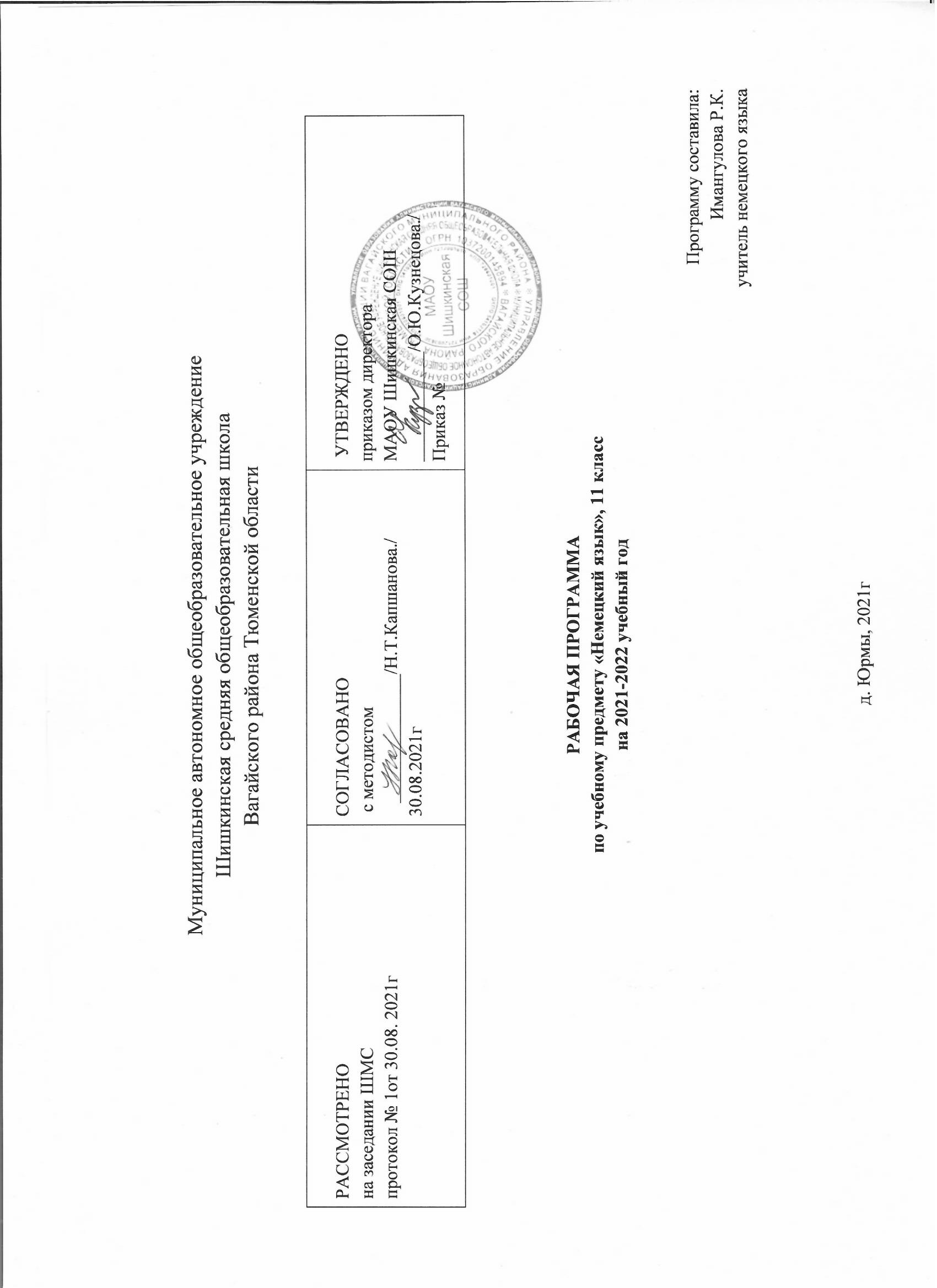 ПЛАНИРУЕМЫЕ РЕЗУЛЬТАТЫ ОСВОЕНИЯ УЧЕБНОГО ПРЕДМЕТА «НЕМЕЦКИЙ ЯЗЫК»(УМК Немецкий язык. Бим И.Л. и др. 11) Базовый уровень. издательство «Просвещение»)В соответствии с ФГОС выделяются три группы требований к результатам освоения основного общего образования: личностные, метапредметные и предметные.Личностные результаты основного общего образования должны отражать:1) воспитание российской гражданской идентичности: патриотизма, уважения к Отечеству, к прошлому и настоящему многонационального народа России; осознание своей этнической принадлежности, знание истории, языка, культуры своего народа, своего края, основ культурного наследия народов России и человечества; усвоение гуманистических, демократических и традиционных ценностей многонационального российского общества; воспитание чувства ответственности и долга перед Родиной;2) формирование ответственного отношения к учению, готовности и способности обучающихся к саморазвитию и самообразованию на основе мотивации к обучению и познанию, осознанному выбору и построению дальнейшей индивидуальной траектории образования на базе ориентирования в мире профессий и профессиональных предпочтений с учётом устойчивых познавательных интересов, а также на основе формирования уважительного отношения к труду, развития опыта участия в социально значимом труде;3) формирование целостного мировоззрения, соответствующего современному уровню развития науки и общественной практики, учитывающего социальное, культурное, языковое, духовное многообразие современного мира;4) формирование осознанного, уважительного и доброжелательного отношения к другому человеку, его мнению, мировоззрению, культуре, языку, вере, гражданской позиции, к истории, культуре, религии, традициям, языкам, ценностям народов России и народов мира; готовности и способности вести диалог с другими людьми и достигать в нём взаимопонимания;5) освоение социальных норм, правил поведения, ролей и форм социальной жизни в группах и сообществах, включая взрослые и социальные сообщества; участие в школьном самоуправлении и общественной жизни в пределах возрастных компетенций с учётом региональных, этнокультурных, социальных и экономических особенностей;6) развитие морального сознания и компетентности в решении моральных проблем на основе личностного выбора, формирование нравственных чувств и нравственного поведения, осознанного и ответственного отношения к собственным поступкам;7) формирование коммуникативной компетентности в общении и сотрудничестве со сверстниками, детьми старшего и младшего возраста, взрослыми в процессе образовательной, общественно полезной, учебно-исследовательской, творческой и других видов деятельности;8) формирование ценности здорового и безопасного образа жизни; усвоение правил индивидуального и коллективного безопасного поведения в чрезвычайных ситуациях, угрожающих жизни и здоровью людей, правил поведения на транспорте и на дорогах;9) формирование основ экологической культуры, соответствующей современному уровню экологического мышления, развитие опыта экологически ориентированной рефлексивно-оценочной и практической деятельности в жизненных ситуациях;10) осознание значения семьи в жизни человека и общества, принятие ценности семейной жизни, уважительное и заботливое отношение к членам своей семьи;11) развитие эстетического сознания через освоение художественного наследия народов России и мира, творческой деятельности эстетического характера.Метапредметные результаты должны отражать:1) умение самостоятельно определять цели своего обучения, ставить и формулировать для себя новые задачи в учёбе и познавательной деятельности, развивать мотивы и интересы своей познавательной деятельности;2) умение самостоятельно планировать пути достижения целей, в том числе альтернативные, осознанно выбирать наиболее эффективные способы решения учебных и познавательных задач;3) умение соотносить свои действия с планируемыми результатами, осуществлять контроль своей деятельности в процессе достижения результата, определять способы действий в рамках предложенных условий и требований, корректировать свои действия в соответствии с изменяющейся ситуацией;4) умение оценивать правильность выполнения учебной задачи, собственные возможности её решения;5) владение основами самоконтроля, самооценки, принятия решений и осуществления осознанного выбора в учебной и познавательной деятельности;6) умение определять понятия, создавать обобщения, устанавливать аналогии, классифицировать, самостоятельно выбирать основания и критерии для классификации, устанавливать причинно- следственные связи, строить логическое рассуждение, умозаключение (индуктивное, дедуктивное и по аналогии) и делать выводы;7) умение создавать, применять и преобразовывать знаки и символы, модели и схемы для решения учебных и познавательных задач;8) формирование стратегии смыслового чтения;9) умение организовывать учебное сотрудничество и совместную деятельность с учителем и сверстниками; работать индивидуально и в группе: находить общее решение и разрешать конфликты на основе согласования позиций и учёта интересов; формулировать, аргументировать и отстаивать своё мнение;10) умение осознанно использовать речевые средства в соответствии с задачей коммуникации для выражения своих чувств, мыслей и потребностей, планирования и регуляции своей деятельности; владение устной и письменной речью, монологической контекстной речью;11) формирование и развитие компетентности в области использования информационно-коммуникационных технологий (далее ИКТ-компетенции);12) формирование и развитие экологического мышления, умение применять его в познавательной, коммуникативной, социальной практике и профессиональной ориентации.Предметные результаты должны обеспечивать успешное обучение иностранному языку на завершающей ступени среднего (полного) общего образования. Для этого необходимо:1) формирование дружелюбного и толерантного отношения к ценностям иных культур, оптимизма и выраженной личностной позиции в восприятии мира, в развитии национального самосознания на основе знакомства с жизнью своих сверстников в других странах, с образцами зарубежной литературы разных жанров с учётом достигнутого обучающимися уровня иноязычной компетентности;2) формирование и совершенствование иноязычной коммуникативной компетенции; расширение и систематизация знаний о языке, расширение лингвистического кругозора и лексического запаса, дальнейшее овладение общей речевой культурой;3) достижение допорогового уровня иноязычной коммуникативной компетенции;4) создание основы для формирования интереса к совершенствованию достигнутого уровня владения изучаемым иностранным языком, в том числе на основе самонаблюдения и самооценки, к изучению второго/третьего иностранного языка, к использованию иностранного языка как средства получения информации, позволяющей расширять свои знания в других предметных областях.В соответствии с Федеральным государственным образовательным стандартом основного общего образования УМК предоставляет одиннадцатиклассникам возможность:— расширить, закрепить и систематизировать языковые знания и навыки (языковую компетенцию), а именно:• орфографические навыки, в том числе применительно к новому языковому материалу;• слухопроизносительные навыки;• лексическую сторону речи за счёт овладения лексическими средствами, обслуживающими новые темы, проблемы, ситуации общения и включающие также оценочную лексику, реплики- клише речевого этикета; а также за счёт некоторого расширения потенциального словаря, в том числе овладения интернациональной лексикой;• грамматическую сторону речи за счёт активизации ряда грамматических явлений, усвоенных ранее рецептивно (некоторых форм Passiv и Konjunktiv), а также за счёт обобщения и систематизации изученного ранее грамматического материала;— развить на этой языковой базе коммуникативные умения в русле основных видов иноязычной речевой деятельности (речевую компетенцию), чтобы обеспечить функциональную грамотность во владении немецким языком и сделать возможным достижение порогового уровня обученности — уровня B1 (т. е. международного стандарта).Развитие коммуникативной речевой компетенции в рамках базового курса предусматривает:• расширение предметного содержания речи применительно к социально-бытовой, учебно-трудовой и социально-культурной сферам общения;• развитие всех видов иноязычной речевой деятельности. Рассмотрим подробнее по каждому из них.ГоворениеДиалогическая речьОдиннадцатиклассникам предоставляется возможность:— совершенствовать владение всеми видами диалога (диалог-расспрос, диалог — обмен сообщениями, мнениями, диалог-побуждение) на основе новой тематики и расширения ситуаций официального и неофициального общения;— развивать умения сочетать/комбинировать эти виды диалога, решая более сложные (комбинированные) коммуникативные задачи, например: расспросить кого-либо о чём-либо и сообщить аналогичные сведения о себе. Для этого необходимо развитие следующих умений:• сообщать информацию на заданную тему;• запрашивать информацию;• выражать своё мнение (согласие, несогласие), оценку.Монологическая речьУчащиеся получают возможность совершенствовать владение разными видами монолога (имеются в виду коммуникативные типы речи: рассказ, описание, деловое сообщение, рассуждение, характеристика). Для этого важно развитие следующих умений:• рассказывать о себе, своём окружении, своих планах на будущее;• описывать особенности жизни и культуры своей страны и страны изучаемого языка;• делать связные сообщения, содержащие наиболее важную информацию по изученной теме/проблеме;• рассуждать о фактах/событиях (характеризовать их), приводя аргументы.АудированиеС помощью УМК создаются условия, помогающие учащимся развивать умения понимать на слух (с различной степенью полноты и точности) высказывания собеседников в процессе общения, а также содержание относительно несложных аутентичных аудиотекстов, а именно:— понимать основное содержание высказываний монологического и диалогического характера на наиболее актуальные для старшеклассников темы;— выборочно понимать нужную информацию в прагматических текстах (рекламе, объявлениях);— относительно полно понимать собеседника в наиболее распространённых стандартных ситуациях повседневного общения. Для этого предусматривается развитие следующих умений:• отделять главную информацию от второстепенной;• выявлять наиболее значимые факты;• извлекать из воспринимаемого на слух текста необходимую/интересующую информацию;• определять своё отношение к воспринимаемой информации.ЧтениеУчащимся предоставляется возможность совершенствовать основные виды чтения на материале аутентичных текстов различных стилей: публицистических, научно-популярных, прагматических, художественных, а также текстов из разных областей знаний, например из области искусства. Имеются в виду следующие виды чтения:— ознакомительное чтение с целью понимания основного содержания сообщений (обзоров, репортажей), отрывков из произведений художественной литературы, публикаций научно-познавательного характера;— изучающее чтение с целью полного и точного понимания ин- формации главным образом из прагматических текстов (статистических данных и др.);— просмотровое/поисковое чтение с целью выборочного понимания необходимой/интересующей информации из газетной статьи, проспекта, программы радио- и телепередач и др.Для этого учащиеся должны уметь:• выделять главные факты;• отделять основную информацию от второстепенной;• предвосхищать возможные события/факты;• раскрывать причинно-следственные связи между ними;• извлекать необходимую/интересующую информацию;• определять своё отношение к прочитанному.Письменная речьУчащиеся должны формировать умения:— писать личные письма;— заполнять формуляры, анкеты, излагая сведения о себе в форме, принятой в стране изучаемого языка (автобиография/резюме);— составлять план, тезисы устного/письменного сообщения, в том числе на основе выписок из текста.Для этого предусматривается также формирование следующих умений:• правильно оформлять личное письмо;• расспрашивать в нём о новостях;• сообщать их;• рассказывать об отдельных фактах своей жизни, выражая свои чувства и эмоции.Социокультурные знания и уменияУчащиеся должны:— несколько расширить и систематизировать страноведческие знания, касающиеся страны/стран изучаемого языка, особенностей культуры народа/народов — носителей данного языка;— лучше осознать явления действительности своей страны, своей культуры путём сравнения их с действительностью и культурой страны/стран изучаемого языка;— развивать умения представлять свою страну в процессе меж- личностного, межкультурного общения;— совершенствовать умения адекватно вести себя в процессе официального и неофициального общения, соблюдая этику межкультурного общения;— проявлять толерантность к иной культуре, к особенностям менталитета представителей страны изучаемого языка.Компенсаторные навыки и уменияУчащиеся должны уметь выходить из положения при дефиците языковых средств, а именно:— использовать переспрос, просьбу повторить сказанное, а также использовать словарные замены с помощью синонимов, описания понятия в процессе непосредственного устно-речевого общения;— пользоваться языковой и контекстуальной догадкой при чтении и аудировании, прогнозировать содержание текста по заголовку, началу текста;— использовать текстовые опоры (подзаголовки, сноски, комментарии и др.);— игнорировать лексические и другие трудности при установке на понимание основного содержания текста в процессе опосредованного общения.Учебно-познавательные уменияНа старшей ступени особенно важно совершенствовать общие учебные умения и побуждать учащихся к лучшему осознанию и развитию специальных учебных умений.Из общих учебных умений наиболее важно сформировать информационные умения, связанные с использованием приёмов самостоятельного приобретения знаний:— умение осуществлять поиск необходимой информации, использовать справочную литературу, в том числе словари;— умение обобщать информацию, фиксировать её, например, в форме тезисов;— умение выделять основную, нужную информацию из различных источников, списывать/выписывать её;— умение использовать новые информационные технологии. Из специальных учебных умений необходимо развивать:— умение интерпретировать языковые средства, отражающие особенности иной культуры;— умение использовать выборочный перевод в целях уточнения понимания иноязычного текста.СОДЕРЖАНИЕ УЧЕБНОГО ПРЕДМЕТА .Повторение. Воспоминания о лете.Летние каникулы российских и немецких школьников. Какими впечатлениями о каникулах учащиеся могут поделиться друг с другом? Что делают учащиеся в свободное время на каникулах? Погода летом.Раздел 1. Повседневная жизнь молодежи в России и Германии. Из чего состоит повседневная жизнь молодежи?      Старшая ступень обучения в школах Германии и России: какие существуют отличия? Как учащиеся готовятся дома к занятиям и контрольным работам.Помощь родителям по хозяйству. Есть ли у школьников домашние обязанности, если да, то какие? Жизнь в городе и в сельской местности.С какими проблемами сталкиваются школьники при проведении свободного времени. Карманные деньги, как их можно расходовать? Как можно заработать карманные деньги? Семейный бюджет, из чего он складывается. Увлечения школьников, в частности компьютером. Крупный универсальный магазин. Покупки в магазине.Как вы проводите выходные? Часто ли вы проводите их вместе с родителями, братьями и сёстрами?Грамматика: Союзы аls, wenn, was, dass, damit. Инфинитивный оборот um…zu+InfinitivРаздел 2. Искусство театра и кино.Жанры театрального искусства и искусства кино.История возникновения театрального искусства. Развитие театра в Германии. Бертольт Брехт и его театр.Знаменитые актёры мирового кино.История киноискусства в Германии после Второй мировой войны. Приглашение в кино/ театр. Впечатление от просмотренного спектакля /фильма. Какие театры Берлина предпочитает молодежь?       Большой театр и русский классический балет. Популярные немецкие актёры кино.Мой любимый актёр/актриса.Грамматика: Сложносочиненные предложения  SatzreiheРаздел 3. Научно-технический прогресс. История науки и техники. Кто такой «учёный»; чем он занимается? Некоторые всемирно известные учёные.Научно-технический прогресс, что он нам дал? Открытия 21 века. Какие они?Известные изобретатели и путешественники.Природные катаклизмы: извержения вулканов, вихри.Грамматика: Придаточные следствия – Konsekutivsätze, придаточные уступительные -  KonzessivsätzeРаздел 4. Мир завтра. Какие требования предъявляет он нам?Какие противоречия между человеком и природой возникают из-за научно- технического прогресса? Какие проблемы они вызывают?Какие варианты решения проблем цивилизации предлагает наука?Что ждет нас в будущем? Какими качествами должен обладать человек будущего?       Какие профессии выбирают сверстники из Германии? Не всегда удается найти свой путь после школы. Поиски профессии могут   затянуться.Как влияет хобби на выбор профессии?Какие документы нужны, чтобы поступить в средние и высшие учебные заведения? Роль иностранного языка в современном мире.Грамматика: Придаточные предложения с союзом indem. Сравнительные придаточные с je…desto, je…umso           Страноведческие сведения           Сведения о возможностях получения образования в Германии.           Данные о наиболее популярных и востребованных профессиях в Германии.           Сведения о системе профессионального образования в ФРГ. Образцы документов, необходимых для поступления на работу.Учебно-тематический планКалендарно-тематическое планирование 11 классМатериально-техническое оборудование№п/пНаименование раздела и темЧасы учебного времени1Beginnen wir mit den Ferienerinnerungen. Oder? Wiederholungskurs. Летниеканикулы. Досугмолодежи3 часов2Das Alltagsleben der Jugendlichen in Deutschland und in Russland. Wasgibtesdaalles? Досугмолодежи: посещение кружков, спортивных секций и клубов по интересам. Распределение домашних обязанностей в семье.Повседневная жизнь семьи, ее доход  жилищные   и бытовые условия проживания в городской квартире или в доме/коттедже в сельской местности 24 часов3Theater- und Filmkunst. Wie bereichern sie unser Leben?Культурно-исторические особенности своей страны и стран изучаемого языка.25 час4Der wissenschaftlich-technische Fortschritt. Was hat er uns gebracht? SindNaturkatastrophenseineFolgen? Вклад России и стран изучаемого языка в развитие науки и мировой культуры.. 24 часа5Die Weit von morgen. Welche Anforderungen stellt sie an uns? Sindwirdaraufvorbereitet? Научно-технический прогресс, его перспективы и последствия. Проблемы современного общества.Проблемы экологии и здоровья.24 часаПовторение2Итого:102Дата № п/пНаименование раздела/темыКоличество часовОсновные виды деятельностиДатаДатаДата № п/пНаименование раздела/темыКоличество часовОсновные виды деятельностипланфакт1Летние впечатления.1Уметь систематизировать лексику по теме2Германия – страна изучаемого языка1Уметь написать личное письмо с опрой на правила его оформления3Интегрированный урок. Германия.  Что мы уже знаем о Германии1Уметь составление монологического высказывания с опрой на ключевые слова4Расписание дня немецкой школьницы1Уметь планировать свое время, составлять план дел5Особенности школьной системы в Германии1Уметь систематизировать лексику по теме6Работа с газетной статьей1Уметь использовать сноски и комментарии для облегчения понимания иноязычного текста.7Будни ведения домашнего хозяйства1Уметь составление монологического высказывания с опрой на ключевые слова8Мы дискутируем: мои обязанности по дому.1Уметь формировать доводы за и противпри обсуждении проблемы9Проблема карманных денег1Уметь находить в тексте ключевые слова и заносить их в таблицу10Карманные деньги: за и против1Уметь формировать доводы за и противпри обсуждении проблемы11Будни немецкой молодежи1Уметь систематизировать лексику по теме и опираться на нее при обсуждении12Будни  молодежи  в других странах1Уметь систематизировать лексику по теме и опираться на нее при обсуждении13Виды придаточных предложений1Уметь определять вид придаточного предложения14Придаточные предложения цели с союзом damit1Тренироваться в использовании конкретной грамматической формы15Домашнее чтение 1Уметь читать текст с полным пониманием прочитанного16В магазине1Уметь кратко фиксировать услышанное17Увлечение школьников компьютером1Уметь концентрировать внимание на необходимой информации18Хобби в жизни человека1Уметь составлять диалог с опрой на образец19Как проводит свободное время молодежь в Германии1Уметь составлять монологическое высказывание20Как проводит свободное время молодежь в России1Уметь правильно оформлять личное письмо21Свободное время в России1Уметь использовать сноски и комментарии для облегчения понимания иноязычного текста.22Стресс в нашей жизни: советы и предостережения1Уметь давать советы в письменной форме23Братья Гримм1Уметь читать текст с поиском нужнойинформаци24Знакомство со страноведческой информацией  125Проект «Школьная газета на языке, страничка на сайте»1Уметь создавать проект26Урок защиты проектов 1Уметь представлять свой проект27Проверочная работа по теме: «Летние каникулы»128История развития театра1Уметь использовать речевыю догадку29Известные сценаристы Германии1Уметь составлять монологическое высказывание с опрой на ключевые слова30Киноискусство1Уметь читать текст с полным пониманием прочитанного31Защита проекта1Уметь представлять свой проект32Сцена Большого театра1Уметь систематизировать лексический материал33Театральный репертуар1Уметь читать тектс с поиском нужной информации34Театральные пьесы и сюжеты1Уметь подбирать к словам синонимы и антонимы35ССП  и СПП в немецком языке1Уметь определять вид сложносочиненного предложения по союзу36ССП  и СПП в немецком языке1Уметь определять вид сложносочиненного предложения по союзу37ССП  и СПП в немецком языке1Уметь выполнять грамматические упражнения на основе правил грамматики38Мы собираемся в театр1Уметь использовать в речи изученную лексику39Подготовка к проверочной работе 1Уметь применять изученные лексические и грамматические явления на практике40 Проверочная работа по изученным темам1Уметь применять изученные лексические и грамматические явления на практике41Посещение театра1Уметь выражать свои впечатления42Искусство в жизни человека1Уметь сотавлять диалог43Известные роли в  кино1Уметь кратко фиксировать прослушанную информацию44Киноартисты в Германии1Уметь читать текст с полным пониманием прочитанного45Киноартисты в России1Уметь составлять монологическое высказывание46Реклама большого кино1Уметь составлять монолог с опорой на ключевые слова47Страноведение: молодежные  театральные группы148Домашнее чтение 1Уметь читать текст с поиском нужной информации49Фридрих Шиллер1Уметь применять изученные лексические и грамматические явления на практике50Вольфганг Гете1Уметь применять изученные лексические и грамматические явления на практике51Генрих Гейне 1Уметь применять изученные лексические и грамматические явления на практике52Проверочная работа по теме: «Досуг молодежи»1Уметь анализировать свою работу53История науки и техники1Уметь читать тектс с полным пониманием прочитанного54Международные ученые1Уметь читать тектс с полным пониманием прочитанного55Научно-технический прогресс1Уметь систематизировать лексику по теме56Пословицы и афоризмы1Уметь обобщать лексику на основе словообразовательных моделей57Проблемы окружающей среды1Уметь читать тектс с полным пониманием прочитанного58Проблемы окружающей среды1Уметь читать тектс с полным пониманием прочитанного59Представление проекта1Уметь представлять проект60Мировые проблемы загрязнения окружающей среды1Уметь вести обсуждение с использованием изученной лексики61Придаточные следствия, придаточные уступительные1Уметь определять вид придаточного предложения по вопросу, на которой оно отвечает62Придаточные следствия, придаточные уступительные1Уметь определять вид придаточного предложения по вопросу, на которой оно отвечает63Выполнение упражнений на закрепление1Уметь выполнять грамматические упражнения64Репортажи о природных явлениях1Уметь формировать главную мысль тектса65Землетрясение, наводнение1Использовать извлеченную из текста информацию в монологической речи66Научно-технический прогресс1Уметь работать в группе67Положительные и отрицательные стороны научно-технического прогресса1Уметь высказывать свое мнение68Землетрясение, наводнение 1Уметь читать текст с полным пониманием прочитанного69Цунами1Уметь читать текст с полным пониманием прочитанного70Виды придаточных предложения1Уметь определять вид придаточного предложения71Величайшее открытие ХХ века1Уметь сотавлять монологическое высказывание72Неопознанные летающие явления1Уметь читать тектс с поиском нужной информации73Самые значимые изобретения ХХ века1Уметь написать письмо74Домашнее чтение 1Уметь читать текст с полным пониманием прочитанного75Страноведение: картины будущего. 176Проверочная работа по теме: « Научно-технический прогресс»1Уметь анализировать свои достижения77Мир завтра. Каким он будет?1Уметь высказывать и обосновывать свое мнение78Проблемы будущего1Уметь читать текст с полным пониманием прочитанного79Проблемы будущего1Уметь читать тектс с полным пониманием прочитанного80Проблемы будущего1Уметь участвовать в дискуссии81Конференция «Как решить актуальные  проблемы?»1Уметь участвовать в дискуссии82Человечество будущего1Уметь читать тектс с полным пониманием прочитанного83Мое будущее:  какие цели я ставлю перед собой?1Уметь читать тектс с поиском нужной информации84Мое будущее: какие цели я ставлю перед собой?1Уметь читать тектс с поиском нужной информации85Словообразование:  5 принципов моральных ценностей1Уметь подбирать синонимы к словам86Придаточные предложенияСамостоятельная работа по грамматике1Уметь использовать придаточные предложения87Модальные предложения и сравнительные предложения с союзами1Уметь выполнять грамматические упражнения с опорой на правила грамматики88Модальные предложения и сравнительные предложения с союзами1Уметь выполнять грамматические упражнения с опорой на правила грамматики89Профессия будущего1Уметь составлять монологическое высказывание90Профессии молодых людей1Уметь прогнозировать содержание текста по экспозиции91Муки выбора будущей профессии1Уметь концентрировать внимание на основном содержании тектста.92Новые учебные места дают шанс  в будущее1Уметь читать текст с основным пониманием прочитанного93Моя автобиография1Уметь составлять свою автобиографию94Мир завтра1Уметь составлять просьбы  и советы95Мир завтра. Выбор профессии.1Уметь составлять просьбы  и советы96Страноведение: профессии и учебные места197Подготовка к итоговой проверочной работе за год1Уметь применять изученные лексические и грамматические явления на практике98Итоговая проверочная работа за год1Уметь применять изученные лексические и грамматические явления на практике99Домашнее чтение1Уметь читать тектс с полным пониманием прочитанного100Томас Манн1Уметь читать тектс с полным пониманием прочитанного101Эрих Мария Ремарк1Уметь читать текст с поиском нужной информации102Повторение изученных тем11 Учебники  «Немецкий язык» для  11  классов  Примерная  программа среднего образования по иностранному языку. Программы общеобразовательных учреждений. Бим И. Л., Лытаева М.А. «Немецкий язык. 10-11  классы». Книги для учителя к УМК «Немецкий язык» для 10-11 классов.  Немецко-русские и русско-немецкие  словари